§804.  Limitation on dissemination of intelligence and investigative record informationExcept as provided in sections 805‑A and 806, a record that is or contains intelligence and investigative record information is confidential and may not be disseminated by a Maine criminal justice agency to any person or public or private entity if there is a reasonable possibility that public release or inspection of the record would:  [PL 2023, c. 235, §1 (AMD).]1.  Interfere with criminal law enforcement proceedings.  Interfere with law enforcement proceedings relating to crimes;[PL 2013, c. 267, Pt. A, §3 (NEW).]2.  Result in dissemination of prejudicial information.  Result in public dissemination of prejudicial information concerning an accused person or concerning the prosecution's evidence that will interfere with the ability of a court to impanel an impartial jury;[PL 2013, c. 267, Pt. A, §3 (NEW).]3.  Constitute an invasion of privacy.  Constitute an unwarranted invasion of personal privacy;[PL 2013, c. 267, Pt. A, §3 (NEW).]4.  Disclose confidential source.  Disclose the identity of a confidential source;[PL 2013, c. 267, Pt. A, §3 (NEW).]5.  Disclose confidential information.  Disclose confidential information furnished only by a confidential source;[PL 2013, c. 267, Pt. A, §3 (NEW).]6.  Disclose trade secrets or other confidential commercial or financial information.  Disclose trade secrets or other confidential commercial or financial information designated as such by the owner or source of the information, by the Department of the Attorney General or by a district attorney's office;[PL 2013, c. 267, Pt. A, §3 (NEW).]7.  Disclose investigative techniques or security plans.  Disclose investigative techniques and procedures or security plans and procedures not known by the general public;[PL 2013, c. 267, Pt. A, §3 (NEW).]8.  Endanger law enforcement or others.  Endanger the life or physical safety of any individual, including law enforcement personnel;[PL 2013, c. 267, Pt. A, §3 (NEW).]9.  Disclose statutorily designated confidential information.  Disclose information designated confidential by statute;[PL 2013, c. 267, Pt. A, §3 (NEW).]10.  Interfere with civil proceedings.  Interfere with proceedings relating to civil violations, civil enforcement proceedings and other civil proceedings conducted by the Department of the Attorney General or by a district attorney's office;[PL 2013, c. 267, Pt. A, §3 (NEW).]11.  Disclose arbitration or mediation information.  Disclose conduct of or statements made or documents submitted by any person in the course of any mediation or arbitration conducted under the auspices of the Department of the Attorney General; or[PL 2013, c. 267, Pt. A, §3 (NEW).]12.  Identify source of consumer or antitrust complaints.  Identify the source of a complaint made to the Department of the Attorney General regarding a violation of consumer or antitrust laws.[PL 2013, c. 267, Pt. A, §3 (NEW).]SECTION HISTORYPL 2013, c. 267, Pt. A, §3 (NEW). PL 2013, c. 507, §4 (AMD). PL 2023, c. 235, §1 (AMD). The State of Maine claims a copyright in its codified statutes. If you intend to republish this material, we require that you include the following disclaimer in your publication:All copyrights and other rights to statutory text are reserved by the State of Maine. The text included in this publication reflects changes made through the First Regular and First Special Session of the 131st Maine Legislature and is current through November 1. 2023
                    . The text is subject to change without notice. It is a version that has not been officially certified by the Secretary of State. Refer to the Maine Revised Statutes Annotated and supplements for certified text.
                The Office of the Revisor of Statutes also requests that you send us one copy of any statutory publication you may produce. Our goal is not to restrict publishing activity, but to keep track of who is publishing what, to identify any needless duplication and to preserve the State's copyright rights.PLEASE NOTE: The Revisor's Office cannot perform research for or provide legal advice or interpretation of Maine law to the public. If you need legal assistance, please contact a qualified attorney.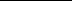 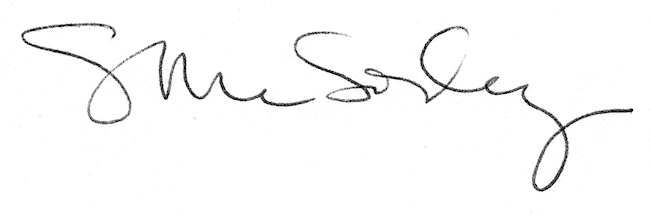 